Факултетът по журналистика и масова комуникацияорганизира Национална научно-практическа конференция по повод 25-годишнината от създаването на специалност „Книгоиздаване“ във Факултета по журналистика и масова комуникация на СУ „Св. Климент Охридски“на тема:Съвременното книгоиздаване: реалност, тенденции и прогнозиКонференцията ще се проведе на 19 и 20 май 2023 г. във Факултета по журналистика и масова комуникация (София, ул. „Московска“ № 49) Събитието е посветено на 135-годишнината от основаването на Софийския университет „Св. Климент Охридски“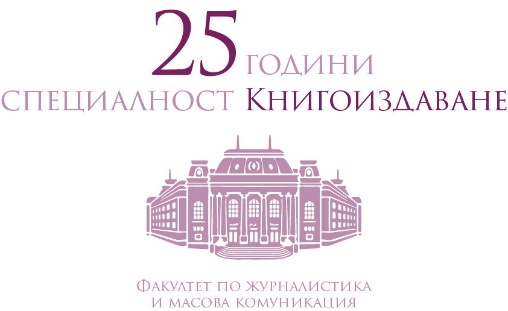 19 май 2023 г. (петък)Аула Магна на ФЖМК10:00 ч. –  Слово за откриването от Декана на Факултета по журналистика и масова комуникация, Софийски университет „Св. Климент Охридски“Проф. д-р Веселина Вълканова 10:15 ч. – Приветствие от Ръководителя на Катедра „Пресжурналистика и книгоиздаване“ проф. д-р Ефрем ЕфремовПленарна сесия – начало 10:30 ч.Модератор: проф. д-р Веселина Вълканова10:30 – 10:45 ч. Георги Лозанов (ФЖМК, СУ). За книгата и книгоиздаването като академична специалност10:45 – 11:00 ч. Гриша Атанасов (ФЖМК, СУ). Специалност „Книгоиздаване“ – френската връзкаВ доклада създаването на специалността „Книгоиздаване“ във ФЖМК се разглежда в контекста на общия стремеж на българското общество, наука и образование към приобщаване с европейските ценности в началото на 1990-те години и ролята на френската културна политика и по-конкретно програмата „Витоша“ за запълването на цивилизационните празнини в тематиката на българското книгоиздаване. Подчертава се ролята на личното проучване от представители на ФЖМК и на Университетското издателство на френския модел на книгоиздателския сектор и образование за зараждането и узряването на идеята за създаване на специалност „Книгоиздаване“ именно във ФЖМК.11:00 – 11:15 ч. Десислава Алексиева (Председател на УС на Асоциация „Българска книга“). Международното сътрудничество в книгоиздаването: възможности и предизвикателства11:15 – 11:30 ч. Алберт Бенбасат (ФЖМК, СУ). Днешното българско книгоиздаване: излишество и недостигВ доклада се разглежда състоянието на съвременната българска издателска продукция в контекста на излезлите в последно време заглавия от български и чуждестранни автори както в количествен и качествен аспект, така и като маркетингова, рекламна и разпространителска практика. На базата на статистически данни, класации и лични наблюдения се анализират успехите и недостатъците в политиките на издателствата по отношение подбор на заглавия, превод, редакторска, дизайнерска, търговска и др. дейности, като се обръща особено внимание на състоянието на дигиталния маркетинг като съвременна форма за управление на издателската продукция, която е все още слабо развита у нас.
11:30 – 11:45 ч. Георги Александров (ФЖМК, СУ). Книгоиздаването през 21-вата година на 21-ви век 
Обект на изследването е върховото потребление на книги през 2021 г., реализирано в Съединените щати и на водещите книжки пазари в Европа. Отразена е и статистиката за издателската продукция в България. Целта на разработката е да предложи отговори на два изследователски въпроса: коя е причината за рекордното потребление на книги и дали то е резултат на устойчиви тенденции или на временни обстоятелства.  Приложени са методът PEST и сравнителен анализ на данни за пазарна реализация и читателски нагласи. Потреблението на книги е типологизирано основно според медийния им формат, но и според литературния им жанр и сегментите на читателската аудитория. Доказва се значителното влияние на пандемичната обстановка, но се установяват и други фактори за повишената издателска и потребителска активност. Формулирани са изводи за временните и устойчиви тенденции в книгоиздаването, както и предположения за динамиката на книжната индустрия в кризисния политически и икономически контекст на войната в Украйна.   Ключови думи: книгоиздаване, книжен пазар, читателски нагласи, потребление, пандемия11:45 – 12:00 ч. Добринка Пейчева (ЮЗУ „Св. Неофит Рилски“). Динамика на четенето и читателските нагласи 
12:00 - 12:15 ч. Ренета Божанкова (ФСлФ, СУ). Дигиталното социално четене и превъплъщенията на литературната критикаДокладът разглежда практиките и платформите за дигитално социално четене през тяхната роля на „посрещащи книгите“ и на посредници между писатели, издатели, читателски аудитории и академични авторитети. Проследява  се развитието на онлайн коментирането като форма на литературна комуникация и като ново конкурентно на литературната критика поле. Обект са също и възможностите за изследване на социалното четене с помощта на инструментите на дигиталната хуманитаристика.Следобедна сесия – начало 13:00 ч.Панел: Предизвикателства и развитие на книгоиздаването в ХХI векМодератор: проф. д-р Ефрем Ефремов13:00 - 13:15 ч. Виктория Бисерова (ФЖМК, СУ). Законът за фиксираната цена на книгата – край на ценовите войни и начало на градивната конкуренция в книгоразпространениетоДокладът има за цел да изясни важността от законодателни инициативи в България по отношения на фиксираната цена на книгата в условия на инфлация. След окончателното приемане на намалена ставка на ДДС на книгата са важни още няколко законодателни инициативи, сред които на първо място от гледна точка на конкуренцията е Законът за фиксираната цена на книгата. Закон за фиксираната цена на книгата в рамките на Европейския съюз действа в Австрия, Белгия, Германия, Гърция, Испания, Италия, Нидерландия, Португалия, Франция.13:15 - 13:30 ч. Симона Калева-Христова (Литературна агенция „Корто“). Походът на мумините: глобалният триумф на един локален медиен феноменВ доклада ще бъдат представени издателски стратегии и авторско-правни процедури, които водят до създаването на един глобален феномен. Героите на Туве Янсон започват своите приключения през 1945 г., когато е отпечатана първата книга в поредицата. Идеята за нестандартна приказка, която да приглуши ехото от войната намира свой израз в «Малките тролове и голямото наводнение». И от забравена чернова на бюрото на писателката се трансформира в серия от истории за мумините и тяхната долина. Постепенно Туве Янсон и нейните герои се превръщат в емблема на скандинавския литературен свят, а днес – 78 години по-късно те триумфират на световната медийна сцена. Ключова роля в процеса по популяризиране и развитие на героите има литературната агенция, която представлява авторката.13:30 – 13:45 ч. Таня Венелинова (ФЖМК, СУ). Пандемични и постпандемични  промени в световното книгоиздаване: тенденции и прогнозиСлед събитията от първото тримесечие на 2020 година книгоиздаването е изправено пред многобройни предизвикателства, свързани с икономическите и социални промени, които произтекоха от Пандемията от Ковид 19. След първоначалните оптимистични данни в края на 2020 година, книгоиздаването в множество държави се изправи пред проблеми през 2021. Затварянето на физическите книжарници, невъзможността за организиране на мащабни книгоиздателски форуми, трудности във веригите на доставка и усложняването на икономическата обстановка са основните проблеми, с които книгоиздаването се сблъсква след първата година от пандемията. С успокояването на пандемичната обстановка през втората половина на 2022 година книгоиздателския бранш ясно заявява своето желание за завръщане към „нормалното“. Данни от края на изминалата година съобщават, че за бранша е трудно и бавно завръщането към пазарните стойности от преди 2020. Настоящият доклад  обобщава трудностите пред книгоиздаването в периода 2020-2022 година и прогнозира тенденциите за възстановяване и развитие на бранша през следващите години.13:45 – 14:00 ч. Зоя Крачунова (ВА „Г. С.  Раковски“). Издателското редактиране – професионализъм и практика В доклада се акцентира на ролята на стилистичния редактор в редакционно-издателските процеси, на необходимостта от по-широки професионални знания и практически умения, както и на познаването на стандартите за библиографско цитиране и описание в различните области на знанието. С примери от практиката е разгледана тенденцията на безкритично заемане на общоупотребима и професионална лексика в български научни трудове и нормативни документи.14:00 – 14:15 ч. Елизабета Георгиев (Народна библиотека „Детко Петров“ Цариброд (Димитровград), Сърбия). Издателска дейност в библиотеките в Сърбия: развитие, тенденции, предизвикателстваВ първата част на доклада ще бъде представена издателската дейност на библиотеките в Сърбия, ролята която тя има в книгоиздаването, с акцент върху задачата на Националната библиотека на Сърбия в популяризирането на тези издания. Във втората част на доклада ще бъде представена издателската дейност на Библиотеката „Детко Петров“ в Цариброд. Тази библиотека може да се похвали с над 85 заглавия различни публикации. Книгите, освен на сръбски, се издават и на български език, така че в момента, тъкмо царибродската библиотека е водещ издател на издания на български език в Сърбия.14:15 – 14:30 ч. Светлозар Желев (Национален център за книгата, НДК). Изграждане на преводаческа школа за представяне на съвременна българска литература по светаПрисъствието на българската книга на чуждестранния пазар е възможно единствено чрез посредничеството на висококвалифицирани преводачи в различните жанрови направления. Докладът ще засегне механизмите за изграждане на школа от преводачи, които да представят българската проза и поезия и книгите за деца на външни литературни пазари.ДискусияПанел: Визуална комуникация и трансформации на книгатаМодератор: ас. д-р Виктория Бисерова15:00 – 15:15 ч. Мая Стоянова (ФЖМК, СУ). Съвременни тенденции в коричния дизайн на книгата в дигитална средаВ доклада ще бъдат разгледани някои особености и специфики в съвременния коричен дизайн на книгите, повлияни от онлайн продажбите и разпространението им във виртуалното пространство.15:15 – 15:30 ч. Захарина Петрова-Проданова (НБУ). Дигиталните процеси като начин на съхранение на българското шрифтово наследствоТемата се предлага в контекста на поставените от организаторите няколко тематични области и съвпада с последните проучвания на автора в областта на дигиталното възраждане на стари български шрифтове и съвременната им употреба в печатна и електронна среда. Досега e разглеждана от технологична, социално-маркетингова и визуално-естетична гледни точки, последната от които включва в себе си и историческа приемственост, но за първи път дигиталните процеси се разглеждат като начин на съхранение и опазване на българското шрифтово наследство. Основен обект на изследване ще бъдат най-новите тенденции при възраждане и осъвременяване на старобългарските шрифтове, създадени в периода IX-XVIII век. Това е време на поява и развитие на българските уставни шрифтове, които преминават през различни калиграфски трансформации, за да достигнат до нас в своята автентична и неподправена красота. Коректно е да кажем, без да се спираме подробно на периода, че през втората половина на XX век, те са осмислени алтернативно за целите на художествената и историческа литература в България, а днес на свой ред, дизайнерите ги предлагат за дигитална употреба. Съвременните шрифтове имат много по-широко приложение, в сравнение дори с първите дигитални варианти от началото на XXI век, защото обхващат рекламната индустрия, киното и телевизията, и разбира се, уеб пространството и социалните медии. В доклада ще се разгледат няколко примера, които са пионери и носители на технологични иновации като вариативност и адаптивност в шрифтовия дизайн, анимиране на типографски обекти и дори добавена реалност. Чрез тях последното поколение шрифтови дизайнери не само заявяват интерес към културното наследство в областта, но и го пренасят успешно в дигиталната среда, която все повече измества традиционните методи за комуникация.15:30 – 15:45 ч. Катерина Гаджева (Институт за изследване на изкуствата, БАН). „Светът е пълен с разни неща“. Илюстрациите към някои любими книжки – полъх от Запада в света на социалистическото детеДокладът ще фокусира вниманието върху първите издания на български език на любимите на малки и големи книги „Пипи дългото чорапче“, „Невидимото дете“, „Семейството на Татко Барба“ и др., които са отпечатани с оригиналните илюстрации през втората половина на ХХ век. Ще бъде поставен въпросът как тези изображения се възприемат от деца през 60-те, 70-те и 80-те години на ХХ век, когато почти всички книги у нас са илюстрирани от български художници и оформени според изискванията на социалистическата идеология.15:45 – 16:00 ч. Капка Кънева (НХА). От хартия: изобразителни възможности на пластичния хартиен обект в илюстрацията и дизайна на книгиРезултатът от творческата ми работа в областта на книгата през последните близо 10 години са дигитално редактирани фотографии на пространствени композиции от един или повече хартиени обекти, осмислени посредством участието на светлинни източници. Под „хартиен обект“ текстът разбира малка пластика, релеф или ажур от хартия или картон, създаден посредством изрязване, ръчно биговане, прегъване, пластично моделиране и пр., за да бъде фотографиран и превърнат в (част от) илюстративно изображение. Докладът анализира примери от работата ми в сферата на хартиена пластика за корици на книги (с акцент върху обектите, създадени за кориците на книжната серия El Árbol de los Clásicos за испанското издателство Oxford University Press, арт директор Емил Марков); в илюстрацията на печатни издания (хартиена пластика в детската илюстрация и илюстрацията за възрастни, портрети в хартиена техника и хартиени обекти за филателната графика) и в реалното пространство (хартиена скулптура, релефи и книжни пространства на сенките).16:00 – 16:15 ч. Бояна Павлова (НХА). Експерименталните форми на типографията в печатната книга – средство за интерактивна комуникация с читателяЕкспериментални форми представляват всички нетипични типографски решения в печатните издания, които нарушават установената норма по отношение на функцията и/или естетиката. Такива подходи към оформлението на текста се срещат в творчеството на редица автори – поети, писатели и художници. Посредством неконвенционалните типографски решения част от значението на текста бива „изнесено“ в неговата визуална репрезентация. Дори в случаите, в които дадено съобщение не може да бъде прочетено, винаги е налице определено съдържание. Причината за това е, че съдържанието на тези произведения е синкретично и споделено между лингвистичния и визуалния план на изказа. Режимите на четене и наблюдение се смесват, редуват се линеен и табуларен синтаксис – време и пространство. Читателят бива провокиран и въвлечен в декодирането и интерпретирането на произведението. Той вече е не само получател на съобщението, но и активен участник в изграждането му.16:15 – 16:30 ч. Дора Иванова (НХА). Авангардната традиция в съвременните европейски илюстровани издания за децаДокладът проследява съвременния отглас в книгоиздаването на художествени техники и авторски подходи, произхождащи от авангардните движения в изкуството от първата половина на 20. век, в частност - дадаизъм и сюрреализъм. Акцентът пада върху труда на изявени европейски илюстратори от началото на 21. век, творящи в сферата на детската книга. Обръща се специално внимание на колажната техника, използвана като елемент или водеща структура при изграждането на изображения и взаимовръзките между илюстрациите и другите елементи в книжното тяло. Разглеждат се в детайл избрани публикувани илюстрации от Сара Фанели (р. 1969), Михаела Куковичова (р. 1968), Павел Павлак (р. 1962) и Люба Халева (р. 1974), търсейки културно-историческите следи и трансформации на авангарда в творчеството им и значението им за младата аудитория.Дискусия20 май 2023 г. (събота), 13 аудитория на ФЖМКСутрешна сесия сесия – начало 10:00 ч.Панел: Съхранение на книжовното наследствоМодератор: д-р Георги Александров10:00 – 10:15 ч. Антоанета Тотоманова (Национална библиотека „Св. св. Кирил и Методий“). Необходимост от създаване на национален електронен архивВ доклада е разгледана необходимостта от създаването на национален архив на документите, които съществуват само в електронен формат и се разпространяват в интернет пространството. Проследен е пътят и опитите, които са направени в тази насока. Акцентът е поставен върху крайната необходимост от вземането на спешни мерки за изпълнението на Закона за задължителното депозиране на печатни други произведения и за обявяване на разпространителите и доставчиците на медийни услуги и „приобщаването” на мрежовите ресурси към националното документално наследство, както и необходимостта от тяхното уебархивиране.10:15 – 10:30 ч. Яница Радева (Национална библиотека „Св. св. Кирил и Методий“).   Фотопитната книга днес – от историята към перспективатаДокладът ще тръгне от разбирането за близост на фототипната книга до автентичния вид на оригинала, за да се улови духът на авторовото време, в което книгата се е появила и битувала сред публиката. Ще бъдат разгледани някои фототипни издания от изминалите няколко годни и ще бъдат проследени техните особености.  Сред разгледаните издания ще бъдат албумът „Полувековна България 1878 – 1928“ , споделен опит как две издания, „Критическа христоматия по история на българската литература в периода между двете световни войни (1919 – 1944)“, както и две издания на Националната библиотеката – „Мечо“ от Ангел Каралийчев и „Стихотворения“ (1904) от Пейо Яворов10:30 – 10:45 ч. Стефанка Митева (УниБИТ). Онлайн присъствието на регионалните библиотеки в България като фактор за стимулиране на четенетоДокладът разглежда регионалните библиотеки в България и тяхното присъствие онлайн – сайтове, онлайн каталози, фейсбук страници и други платформи за комуникация с читатели и потребители. Изведени са някои примери от световния библиотечен опит и се предлага позицията, че това присъствие е важен фактор за стимулиране на четенето в съвремието. Библиотеките могат да имплемитират в работата си повече онлайн присъствие, с което да показват ползите от посещението им, новите попълнения на фонда, отразяване на събития, организиране на онлайн събития и др. По този начин се привличат нови читатели, но също така се запазва ангажираността на настоящите потребители на библиотеката. Онлайн присъствието също е полезно за информирането на потребителите.		10:45 – 11:00 ч. Спаска Тарандова (ФЖМК, СУ). Електронно книгозаемане в Европа – гледната точка на библиотеките с оглед промените в читателските навициЕвропейските библиотеки играят дългогодишна и съществена роля в предоставянето на правата на хората на информация, образование, научни изследвания и култура, които са от съществено значение за поддържането на свободните демокрации.Потребителите на информация сега живеят във все по-свързан свят и нуждите на обществото и индустрията се обслужват най-добре, като се гарантира, че библиотеките могат да им осигурят достъп до възможно най-широк набор от физически и цифрови материали, включително електронни книги.  От съществено значение е да се гарантира, че пазарите на електронни книги работят по начини, които позволяват на библиотеките да вършат работата си и да изпълняват своите отговорности в обществен интерес, в рамките на ясна правна рамка. Целта на този доклад е да изследва  настоящите условия на работа, лицензирането, пазари за електронни книги и ограниченията, които подкопават способността на библиотеките да изпълняват своите традиционни и основни функции.11:00 – 11:15 ч. Аделина Христова (ABV Publishing). Платформи за дигитализиране на книгата – създаване на аудио варианти
*Онлайн участиеВъпреки че печатната книга остава предпочитан формат за четене в момента (държащ 77% от книжния пазар), в световен мащаб прогнозата е, че приходите от тези продажби ще стагнира през следващите няколко години. Приходите от дигиталните варианти – електронните и аудио книги, обаче, ще нарастват, като последните се прогнозират да бъдат с най-бърз приходен растеж през периода 2022-2030, 26.4% ежегодно. Причина за това е фактът, че този дигитален формат е достъпен до читателя-слушателя по всяко време и навсякъде и все повече издателства записват и дигитират издадените печатни издания, предлагайки избор на читателя. Audible и Spotify (FindawayVoices) са водещи платформи за създаване и разпространение на аудио книги в по света и опознаването им ще даде възможност на българските книгоиздатели да достигнат по-широк кръг от читатели-слушатели. Настоящият доклад ще запознае аудиторията с пазара на аудио книги, ще предложи информация за работа с посочените платформи и ще дискутира тенденции на пазара основани на личен опит. 11:15 – 11:30 ч. Малина Димитрова (Университетска библиотека, СУ „Св. Климент Охридски“, ВТУ „Св. св. Кирил и Методий“). Георги Юруков – недооцененият и забравен издател	*Онлайн участиеПреди почти 115 години в Пловдив се основава едно от най-големите издателства в следосвобожденска България – Юрукови.  Основен двигател е София, която  започва подготовката за осъществяването на поредица, останала в историята на културата под добре известното име – „Мозайка от знаменити съвременни романи“. Този издателски проект се оказа със щастлива съдба: книгите се издават в продължение на 40 години. Не е оценен влога в духовноисторическото поле на продължителя на поредицата, който не просто носи цялата отговорност за успеха и развитието на „Мозайка“, а инвестира себе си в утвърждаването ѝ – Георги Юруков: „Някои наивни читатели са ми казвали, че като излиза „Мозайка“ 26 години, сигурно работата върви от само себе. Нищо подобно. Уверявам ви, че ако не тикам ежедневно работата си, тя ще спре и ще загине в скоро време. Моят любим баща ми бе казал, че и на челото ми пише: „Мозайка“, до толкова предано съм мислил за списанието.“ Тези обстоятелства ме провокираха да се насоча към всичко онова, останало встрани от вниманието на изследователите, което се пази в архивите и в периодичния печат от 20-ти и 30-те години на 20-я век, и което представлява несъмнен интерес за историята на книгата.11:30 – 11:45 ч. Юлия Йорданова (ФЖМК, СУ). Силата на книгозавъра. Приносът на проф. д-р Алберт Бенбасат за утвърждаването и развитието на специалност „Книгоиздаване“ в СУ „Св. Климент Охридски“Докладът представя творчески портрет на доайена на специалност „Книгоиздаване“ проф. д-р Алберт Бенбасат в професионалните сфери, в които се е изявявал и които са допринесли за изграждането му като един от водещите преподаватели в специалност „Книгоиздаване“ на СУ „Св. Климент Охридски“. Проследява се неговото формиране като специалист в областта на хуманитарните науки, по-специално филологията в качеството му на литературен историк и критик, и постъпателното му профилиране в областта на обществените комуникации и информационните науки като изследовател на книгата и книгоиздаването. Разглежда се академичната му дейност на преподавател в специалност „Книгоиздаване“ във ФЖМК на СУ „Св. Кл. Охридски“ с акцент върху основни негови трудове в това направление. Освен научната му кариера се представя и практическата му дейност като уредник в Националния литературен музей, завеждащ редакция „Филологически науки“ в Университетското издателство и заемащ ръководни дейности, свързани с музейно дело, в Министерство на културата. Разглежда се и творческото му присъствие и съвременната българска литература и публицистика. ДискусияСледобедна сесия – начало 13:00 ч.Панел: Нови маркетингови подходи в книгоиздаванетоМодератор: доц. д-р Мая Василева13:00 – 13:15 ч. Мая Василева (ФЖМК, СУ). Продуцентски модел в издателската дейност на президентското семейство ОбамаПървият в историята на САЩ президент от афроамерикански произход Барак Обама и неговата съпруга Мишел Обама са известни радетели на четенето, образованието чрез споделен опит, оратори на политическо просветителство и социална активност за промяна, реформаторство и заличаване на различията. „Синдромът Обама“- смесица между лична харизма и изявена социална роля, заедно със статута на първата дама да бъде глобална звезда и водещ поведенчески модел, формира същността на тяхната мисия да бъдат лидери, просветители, писатели, вдъхновители чрез четенето и издаването както на своите най-продавани мемоари, така и на книги на изявени представители на афроамериканската общност. През 2018 г. президентското семейство Обама, вече напълно извън политическите задължения на обитатели на Белия дом, основава продуцентска компания “Higher Ground” с мисия да развие ценностите на политическото просветителство в мащабно разнообразие от жанрови форми – художествени, публицистични продукции, игрални филмови произведения и динамична продуцентска дейност в партньорство с технологичните гиганти “Netflix”, “Apple”, “Spotify”, “Audible”. Книгите, четенето, представянето на нови гласове и истории от уникалната обществена позиция на президентската двойка оживяват в множество платформи, комуникационни канали и мрежови услуги. В процесите на персонализация, медиатизация, конвергенция и качествено разказване на аудио-визуални истории се илюстрира новата динамика на продуцентски модели в издателските системи. 13:15 – 13:30 ч. Никола Вангелов (ФЖМК, СУ). Дигиталната реклама в съвременното книгоиздаванеТекстът проследява развитието на дигиталната реклама в контекста на вид убеждаваща маркетингова комуникация, която спомага за разпространението на книгите от страна на издателските къщи. В дигиталния океан от информация, помествана във фирмени уебсайтове, социални мрежи, блогове, влогове, а вече и виртуални светове, задачата за пласирането на крайния продукт (книгите) пред издателствата е нелека. Тук на помощ идва дигиталната реклама, която трябва да се съобрази с характеристиките на предлагания продукт и ефективно да го предложи на целевата аудитория, като използва целеви комуникационни канали. Предмет на изследването е дигиталната реклама, а обект са издателските къщи. Текстът разглежда и възможностите, които инфлуенсърите предлагат за достигане до крайния потребител. Разглеждат се примери за ефективна дигитална реклама от България и света.13:30 – 13:45 ч. Диляна Димитрова (Площад „Славейков“). Реклама на книгата в точните медииДокладът има за цел да изясни важността от реклама на книгата като продукт в таргетирани онлайн издания.13:45 – 14:00 ч. Мария Маркова (ФЖМК, СУ). Стимулиране на интереса към книгата – стратегии за маркетинг на съдържание в социалните мрежи и тяхното приложение в популяризирането на нови заглавияДоклада ще фокусира вниманието върху стратегиите за маркетинг на съдържание в социалните мрежи и тяхното приложение в популяризирането на нови заглавия на книги. Тема на проучването ще бъде как прилагането на съвременните стратегии за маркетинг на съдържание в социалните мрежи, създава ефективни комуникационни канали и насърчава продажбите на нови заглавия на книги в бързо променящата се дигитална среда. Ефективността от обратна връзка с читателите, определяне на тактики и стратегии за популяризиране на нови заглавия на книги14:00 – 14:15 ч. Милена Илиева-Момчилова (ФЖМК, СУ). Как се промени традиционният PR и къде сме днес, или как поколението Z променя PR?Освен че е поколението с най-голямо расово и културно разнообразие в историята, „поколението на Tik Tok“ е свързано ръка за ръка с технологиите и социалните медии от пускането на първия iPhone през 2007 г., когато най-възрастните от генерацията Z бяха само на 10 години. Нито една характеристика не може да се използва за дефиниране на цяло поколение, има ключови диференциращи фактори, които можем да проучим, за да ни помогнат да разберем как тази прагматична група хора създава нови правила за връзки с обществеността и маркетинг днес.14:15 – 14:30 ч. Дена Попова (ФЖМК, СУ). Рефлексивната комуникация в споделените интернет пространства за литература14:30 – 14:45 ч. Росица Славова (ФЖМК, СУ). Елементи и похвати за писане на ревю на книга в онлайн медиитеДокладът разглежда мястото и ролята на ревюто на книги в продуктовото разнообразие на съвременните онлайн медии. Представят се резултатите от изследване върху селекция от ревюта на книги, публикувани във водещи британски онлайн медии. Дискутират се жанровите специфики с фокус върху авторските похвати за представяне на избраната от редакцията книга, както и характерните структурни компоненти на самия текст. В резултат са обобщени добри практики и се предлагат препоръки за писане на онлайн ревю на книга, които биха представлявали интерес за студенти и практици в областта на медиите.ДискусияПанел: Рецепция и комуникация на книгатаМодератор: гл. ас. д-р Юлия Йорданова16:00 – 16:15 ч. Оля Стоянова (Програма „Христо Ботев“, БНР). Медии и читателски нагласиКак се променят медийните стратегии за представяне на новите книжни заглавия в традиционните медии през последните десет години и каква е динамиката на читателското доверие. Измества ли се дискусията за новите книги от територията на традиционните медии в полето на социалните мрежи и как това се отразява на читателския интерес. Какви стратегии за читателско включване се използват днес в социалните мрежи и защо те често пъти са по-убедителни и имат по-голям успех в популяризирането на новите книги?16:15 – 16:30 ч. Теодора Георгиева (ФЖМК, СУ). Как притурката „Параграф 22“ на „БАНКЕРЪ“ стимулира читателския интерес към книгата на „Параграф 22“ на Джоузеф ХелърТази година се навършват 100 години от рождението на Джоузеф Хелър. Една от емблематичните му книги „Параграф 22“ е често цитирана от журналистите.  На нея е кръстено и изданието за законност и власт на вестник „БАНКЕРЪ“- „Параграф 22“. Ще анализирам статии от периода 2001 – 2007 година, тъй като в тези години главен редактор на приложението е бил журналистът Иван Рачев, на когото е идеята да го кръсти по подобен начин. Основната цел на изследването ми е да проуча до каква степен различните абсурди, които се коментират в изданието се доближават до историята, разказана в романа „Параграф 22“ и на тази база да направя своеобразна скала на абсурда по Джоузеф Хелър.16:30 – 16:45 ч. Веселина Петрова (ФЖМК, СУ). Ролята на читателските нагласи в медийната интерпретация на българо-македонските отношенияСложните отношения между България и Северна Македония и тяхното тълкуване през призмата на медиите отваря темата за формирането на читателските нагласи в медийната интерпретация и тяхната роля.16:45 – 17:00 ч. Биляна Ковачев (ФЖМК, СУ). Четенето като лайфстайл – как издателите на едновремешните домакински списания създават литературния вкус на читателите сиИзраз на модернизацията в България и един от основните нейни двигатели е периодичния печат. Българската женска периодика е самостоятелна категория  - фактор, допринасящ за образованието, домакинството, здравето, мода, литература, основни граждански права, обща култура. Двигател на промените са дамите от интелектуалния елит  - образовани градски жени, от заможни семейства, приели ролята на „строителки на съвременна България“. Така, развитието на женския периодичен печат в България основно се свързва с имената на първите жени, професионално ангажирани с редакторска и издателска дейност. Заедно с издаваните дамски вестници и списания, издателите им развиват и книгоиздателска дейност. Появяват се много издателски серии: готварски книги, българска художествена литература, преводна литература, поредицата „Библиотека за жената“.Дискусия